NEVADA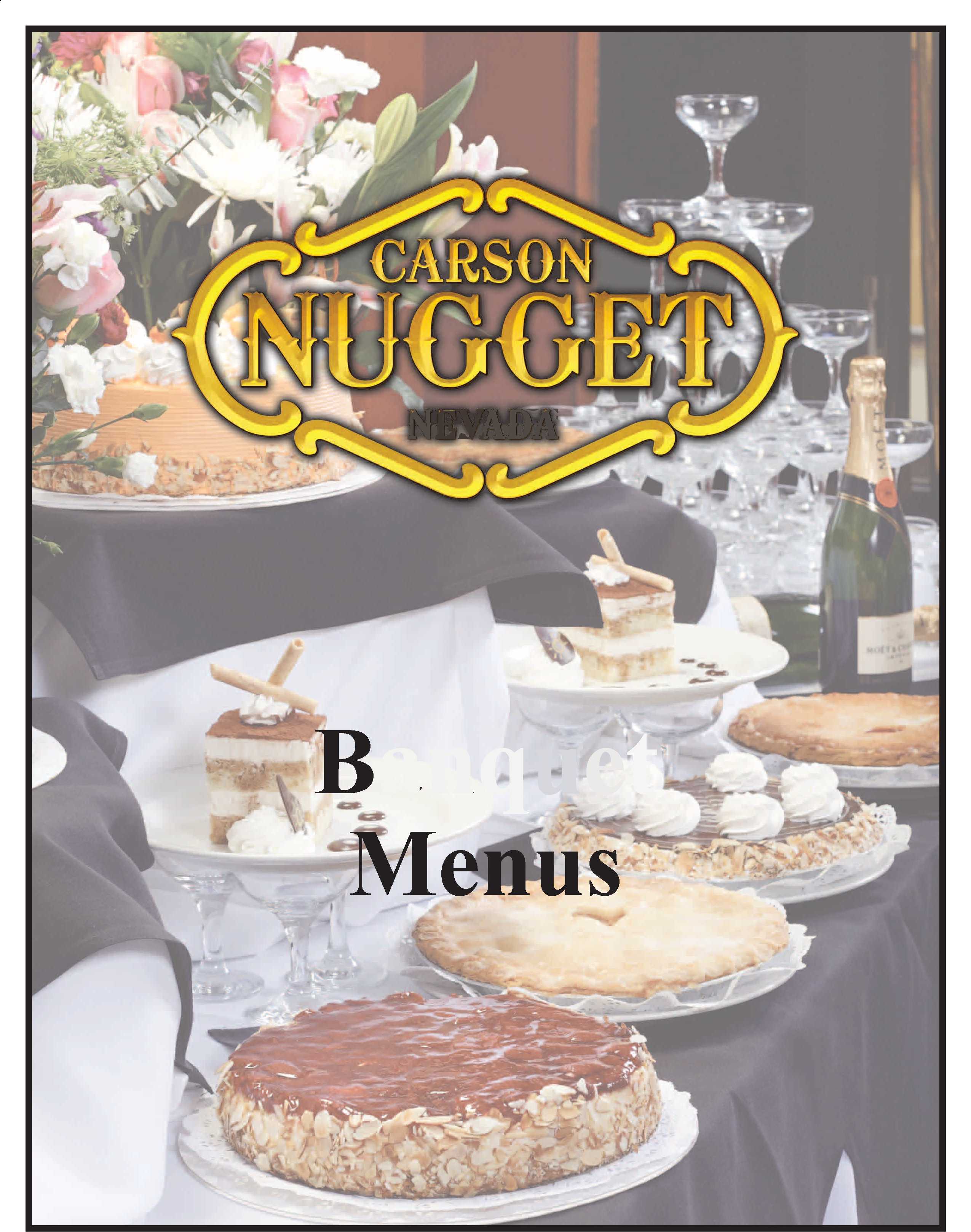 anquetSit Down Menu**all dinners listed below come with 
baked rolls and butter, your choice of salad
(mixed green, spinach, or Caesar) and coffee & tea,
as well as your choice of one dessert**Roasted Pork LoinTender slices of pork loin, demo-glace, sliced
apples, served with twice baked potato and
chefs fresh vegetable selection
$31.50 per personGrilled Salmon or Baked HalibutComes with choice of sauce (almandine sauce or
cucumber dill sauce), served with chefs fresh
vegetable selection and wild rice pilaf
$33.50 per personGrilled Filet Mignon &
Chicken Breast DuoServed with a mushroom demi-glace, wild rice
pilaf and chefs vegetable selection
$36.00 per personSlow Roasted Prime RibSlow roasted, served with au jus & horseradish
cream sauce, comes with twice baked potato
and chefs fresh vegetable selection$36.00 per personGrilled Filet Mignon &Shrimp Scampi DuoServed with fresh vegetables and wild rice pilaf
$38.50 per personGrilled Filet Mignon &Grilled Salmon DuoComes with your choice of sauce, served
with chefs fresh vegetable selection and
twice baked potato$39.50 per person
Buffet Style Menu All buffets come with choice of mixed green salad, choice of 2 specialty salads, a fresh cut
fruit platter, baked dinner rolls, assorted
desserts, coffee & iced tea**The American BuffetBaked chicken, beef stroganoff with noodles,
fried shrimp, mashed potatoes & gravy, and
served with chefs fresh vegetable selection
$32.50 per personThe Italian Buffet Chicken Parmesan, baked manicotti in
Marinara sauce, lasagna,
fresh vegetables, and garlic bread$32.50 per personThe Western BuffetYour choice of fresh baked fish with house
salsa -or- fried shrimp, BBQ ribs, BBQ chicken,
fried potatoes, baked beans, served with chefs
fresh vegetable selection
$35.00 per personThe Seafood BuffetDeep fried prawns, fresh steamed clams,
seafood Newburg, halibut almandine, wild rice
pilaf, and fresh vegetable selection
$39.50 per personThe Fiesta Buffet       Mixed green salad, choice of 2 specialty salads fresh cut fruit platter, beef & chicken enchiladas, beef & chicken tacos, refried beans, Spanish rice, with flour & corn tortillas$24.00 per person All food and beverage prices are subject to a 18% service charge and 7.60% State Sales Tax.                                                 Banquet Bar PricesWell Drinks $4.50(Includes Domestic Beer and Wine)Call Brands $5.50Premium Brands $6.50(Includes Imported Beer & Wine)All beverages prices are subject to an 18% service charge and 7.60% tax Hosted Bar constitutes a bar where the hosting party will pay for all drinks.
The bar bill is based on actual consumption and the bill is presented at the end Of the Function  No-Host Bar constitutes a bar where the individual guests will pay for their
drinks as they are ordered at the bar. For a complete Wine and Champagne price list, please contact your Banquet Sales Manager. All food and beverage prices are subject to a 18% service charge and 7.60% TaxBreakfast Buffet MenuRefreshmentsThe Continental BreakfastBeverage Assorted muffins,fruit platter, served with fresh juice selection,• Coffee (per pot)$10.00coffee & hot tea• Coffee (per urn, serves approx. 80)$96.00$16.75 per person• Iced Teas (per pitcher)$5.00• Soft Drinks (each)$1.50The Early Bird• Juice (per pitcher)$15.00Assorted cold cereals,• Bottled Water (each)$1.00oatmeal, fresh muffins, freshcut fruit platter, yogurt, condiments thatFrom The Bakeryincludes: trail mix, raisins, and brown sugar,All bakery items are by the dozen/ except pies All bakery items are by the dozen/ except pies also served with milk, juices, coffee & hot tea$19.50 per person• Cream Pies (Boston, Coconut,  Banana, & Chocolate)$5.00• Fruit Pies (Cherry, Peach & Apple)$5.00The Gambler• Bagels &  Cream Cheese$26.00Scrambled eggs, bacon strips, sausage,• Assorted Muffins$34.00biscuits & gravy, cheese blintzes, home-fries,• Assorted Doughnuts$28.00fresh cut fruit platter, assorted cookies &• Assorted Cookies$16.00muffins, served with juice, coffee, and tea• Brownies$24.00$21.50 per personBreak EnhancementsBreak EnhancementsThe SierraThe Sierra**all break enhancements are per person****all break enhancements are per person**Scrambled eggs with cheese, sugar curedham, chorizo, home-fries, French toast or• Fresh Cut Fruit Platter$3.50pancakes, fresh cut fruit platter, assorted cookies• Fruit Bowl (apples, oranges, & bananas)        $2.00• Fruit Bowl (apples, oranges, & bananas)        $2.00muffins, served with juice• Spinach Artichoke Dip$2.40coffee, and tea• Potato Chips & Onion Dip$1.50$22.75 per person• Tortilla Chips & Salsa$3.50Breakfast Enhancements• Pretzels (bowl)$14.00**all prices are per person**• Soup of the Day (by the cup)$ 2.25• Grilled NY Breakfast Steaks $10.00                 Assorted Platters• Corned Beef Hash $4.00                     **all platters are for 12 people**                     **all platters are for 12 people**• Mini Quiche $6.00• Assorted Finger Sandwiches$24.00• Whole Fruit (Apples, Oranges, Bananas) $2.00• Assorted Cheese & Crackers$29.00• Yogurt (add granola for $1.00) $4.00             • Assorted Sandwich Platter$31.00             • Assorted Vegetable Platter$29.00              Assorted Meat & Cheese Tray               $36.00                           All food and beverage prices are subject to a 18% service charge and 7.60% State Sales Tax.All food and beverage prices are subject to a 18% service charge and 7.60% State Sales Tax.All food and beverage prices are subject to a 18% service charge and 7.60% State Sales Tax.Sit Down MenuSit Down MenuSaladsEntrees**all salad luncheons come with baked**all luncheons listed below come with bakedrolls and butter, and coffee & tea, as well asrolls and butter, your choice of salad (mixed green,your choice of one dessert**spinach, or Caesar) and coffee & tea, as well as yourchoice of dessert**Chicken Caesar SaladChicken FettuccineCrisp romaine lettuce with creamy CaesarSautéed pieces of chicken breast, tosseddressing, croutons, Parmesan cheese, andwith fettuccine pasta, with a rich and creamyfresh grilled chicken breastAlfredo sauce, and mixed with fresh broccoli,$17.00 per persontossed with freshly grated Parmesan cheese$24.00 per personGrilled California Chicken SaladServed on a bed of romaine lettuce, freshtomatoes, avocado slices, jack cheese, andsliced grilled chicken breast$17.00 per personChicken FlorentineChoice of creamy Alfredo sauce orChef's SaladMarinara Sauce, served over a bed ofChilled mixed lettuces, served with diced honeySpaghetti noodles and fresh asparagus.glazed ham, turkey, and cheese, topped with$27.00 per personfresh diced tomato, hardboiled egg, and olives$17.00 per personThe Chopped Cobb SaladCombination of mixed lettuces, topped withdiced chicken, crumbled bacon, hard boiledPetite Filet Mignoneggs, diced tomatoes, bleu cheese crumbles,Served with wild rice pilaf and fresh vegetables,and served with bleu cheese dressingand topped with a wild mushroom sauce$17.00 per person$30.00 per personSeafood Louie SaladFresh mixed greens, shrimp or snow crab,hardboiled egg, sliced black olives, fresh dicedtomatoes, lemon wedges, and Louie dressing$24.00 per person                           All food and beverage prices are subject to a 18% service charge and 7.60% State Sales Tax.                           All food and beverage prices are subject to a 18% service charge and 7.60% State Sales Tax.10/13/16Banquets.F12.Banquet Menu Pricing Buffet Style MenuBanquet Salad SelectionsCreate Your Own BuffetThe create your own buffet comes withmixed green salad, choice of 2 specialtysalads, a fresh cut fruit platter, an appropriate • Ham & Pasta Saladstarch, baked dinner rolls, assorted desserts, • Three Bean Saladcoffee & iced tea • Ravioli Salad • ColeslawThe Following Are Your Hot Choices:                      • Potato Salad• Fried Cod Nuggets                      • Seafood Salad• Fried Shrimp                      • Shrimp Salad                      • Chicken Salad• Teriyaki Beef Kabobs                      • Macaroni Salad• Teriyaki Chicken Kabobs                      • Macaroni Salad• Teriyaki Chicken Kabobs                      • Caesar Salad• Beef Stroganoff                      • Caesar Salad• Beef Lasagna                      • Cucumber & Tomato Salad• Vegetarian Lasagna                      • Spinach Salad• Chicken Florentine                      • Marinated Vegetable Salad• Salisbury Steak• House made Meatloaf• Chicken Fettuccine Alfredo• Polish Sausage & Sauerkraut• Italian Sausage with Peppers & Onions               Dressing Selections• Barbecued Ribs • Ranch DressingChoice of any 2 items $28.00 per person • Bleu Cheese DressingChoice of any 3 items $32.00 per person • Italian Dressing                       • Thousand Island DressingCarving Station**live carver will be $30.00 per hour**              Salad Condiment Selections              Tri Tip Serves 10-12 people $66.00Baked Ham Serves 12-16 people $66.00 • TomatoesBaked Ham Serves 12-16 people $66.00 • Cucumbers             Slow-Roasted Pork Loin • Croutons                                        Serves 12-16 people $78.00 • Bacon Bits             Slow-Roasted Prime Rib                       • Sunflower Seeds              Serves 25-35 people $330.00 • Carrots • Black Olives**all carved items will come with appropriate • Hardboiled Egg     sauces, garnishes, and accompaniments** • Hardboiled Egg                     All food and beverage prices are subject to a 18% service charge and 7.60% State Sales Tax.                     All food and beverage prices are subject to a 18% service charge and 7.60% State Sales Tax.